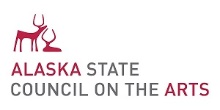 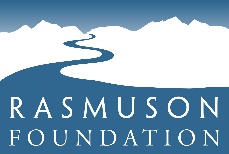 Cultural Collaborations Access GrantA program of the Alaska State Council on the Arts | Guidelines and ApplicationGrant Guidelines OverviewCultural Collaborations Access Grants are a program of the Alaska State Council on the Arts, with funding support from Rasmuson Foundation. Access Grant Funds are to be used for short-term (generally, a week or less), in-school arts and cultural activities, during the regular school day and including artists as presenters and educators. Any public or private nonprofit school, district or partner 501(c)3 non-profit arts organization in Alaska may apply for and receive funds to support an Access Grant activity; grants will be limited to one grant, per school or organization, per school year.The maximum Access Grant award will be $1,000.00; Access Grants do not require a match. Access Grant funds may be used for direct costs of the proposed project including artist fees, supplies, rehearsal space, facility rent, etc. Access Grant funds may not be used to supplant resources in existing programs, for instructor salaries, re-granting, scholarships or tuition assistance, prizes or awards or for fundraising or benefit activities. Grant Selection CriteriaArtistic quality and/or cultural value of the proposed projectLevel of involvement of all partners in planning the proposed projectNumber of students servedDegree to which the project enhances the school district’s written arts curriculum or the Department of Education and Early Development (DEED) Alaska Arts Standards. Alaska Arts Standards available at https://education.alaska.gov/standards/arts.Completion of previous grant award requirementsComplete and signed grant application forms.Other RequirementsCultural Collaboration Access Grants are not exclusive of applications for funding through the other Cultural Collaborations grant programs (Excursion, Project), nor of any other arts education grant program operated by the Alaska State Council on the Arts. There may be conditions on applications to multiple grant programs; contact the Alaska State Council on the Arts for guidance if you plan to apply in multiple grant categories. Grant recipients must submit a final report that includes a description of what students saw/and experienced, how many students participated, the students reactions and perceived outcomes and how the grant funds are spent. Grant payments will be made after a signed grant award agreement has been returned by the award recipient, to the Alaska State Council on the Arts. Grant DeadlinesExcursion Grant applications must be submitted to the Alaska State Council on the Arts at least 30 days prior to the planned activity. Applications are generally reviewed and award determinations made no longer than 10 days following the receipt of application. Cultural Collaborations Access GrantA program of the Alaska State Council on the Arts | Guidelines and ApplicationHow to ApplySubmit a completed application as early as July 1, in any given fiscal year (July 1-June 30), or no later than 30 days prior to the start of the planned activity. Applications may be submitted by mail, in person, or via email to:Alaska State Council on the ArtsAttn: AIE Program, Access Grant161 Klevin Street, Suite 102Anchorage, AK 99508-or-Via email to laura.forbes@alaska.gov.We are unable to accept faxed applications. If you are sending your application via email, please include “Access Grant Application” and the name of your school/organization in the email subject line. Applications may be either typed or hand-filled; please be sure the application text and any digital file of the application (scanned pdf materials are preferred) are legible, and compatible with a Windows-based PC. Email laura.forbes@alaska.gov or call (907) 269-6682, with questions, concerns or for technical assistance; in particular, please contact us right away if the application materials and requested submission process present a barrier to access for an eligible applicant.  A completed application includes: the Application Cover Sheet and Certification, the Project Narrative, an Artist Information Attachment, and a Budget Form. The Application Cover Sheet and Budget are included in this document, on the following pages.Project NarrativeLimit your response to no more than two, attached pages, in no smaller than 11 pt. type.Briefly describe your school/organization and the students who will participate in this Access Grant activity. Provide examples of arts activities to which the students may already have access (regular arts instruction, artist residencies, workshops, etc.) Summarize the planned project including a brief description of the activity, artist(s) and/or arts organization involved, how and why they have decided to work together with the school, number of students participating, etc. Include a project schedule.Describe how the activity has been planned: how have the partner artist(s) or arts/cultural organization and school site been involved in the planning, how will the school community be prepared and who will ensure the project will be implemented?Describe what you hope students will learn and experience by participating in the program. Provide a summary of anticipated outcomes including pre/post activity discussions, lessons, study guides, etc.  To which Alaska Arts Standards do you feel these activities relate for your students? To your school district arts curriculum? To other content areas? Alaska Arts Standards available at:  https://education.alaska.gov/standards/arts.  Cultural Collaborations Access GrantA program of the Alaska State Council on the Arts | Guidelines and ApplicationAccess Grant Application Cover Sheet*Alaska Public Schools should include the School District or Regional Attendance Area Federal Tax ID# and DUNS# on this application. Access Grant Application CertificationBy signing this grant application, I certify that the information contained in this application, including attachments, is true and correct to the best of my knowledge. I am authorized to legally obligate the grant applicant.Cultural Collaborations Access GrantA Program of the Alaska State Council on the Arts | Guidelines and ApplicationAccess Grant Project Budget FormProject IncomeList funding anticipated for this project both earned and contributed. Identify the sources and amount, and place an asterisk (*) by funding already secured. List separate cash (individual and business contributions, earned income and grants) and in-kind sources (donated services, goods and materials needed for the project for which you would otherwise pay) If your organization is paying for the services, this is not in-kind but “Applicant Cash.”Project ExpenseList all expenses related to this project by category (artist fees, production expenses, supplies, etc). Include in-kind expenses (matching that listed on the income page), such as donated lodging, supplies, services, administration, etc.Access Grant Artist Information AttachmentsPlease provide information about the artist(s)/arts organization who will be involved with your Access Grant Activity, which show the quality of work and experience. Artist bios or resumes, organization and program descriptions, links to websites and documentation are all examples of appropriate documentation.Applicant and Contact InformationSchool/Organizational Applicant Name:Identify whether this application is submitted on behalf of a public school/district, a private nonprofit school, or a nonprofit arts organization: Grant Contact Name:School Site Principal/Leader Name:Applicant Mailing Address:City, State, Zip Code: *Federal Tax ID#:*Federal Tax ID#:*DUNS#:Grant Contact Email:Grant Contact Email:Contact Phone:School Principal/Leader Email:School Principal/Leader Email:School Phone:Grant Request Amount:Anticipated # of Participating Students:Anticipated # of Participating Students:# of Participating Teachers:# of Participating Other Adults/Children: # of Participating Other Adults/Children: May we add you to our e-news list? Please respond, yes or no: CertificationSignature of Authorizing Official: Date of Signature:Printed Name and Title: If not previously provided, email and phone contact:Category (please list)Cash Amount $In-kind Amount $*SubtotalCultural Collaborations Access Grant RequestTotal Project IncomeCategoryCash Amount $In-kind Amount $*Artist FeeSuppliesTransportationPer diem/AccommodationsPrintingDocumentationFacility RentOther (please list)Total Project Expense